            		CHRISTIE ELEMENTARY                      		3801 RAINIER ROAD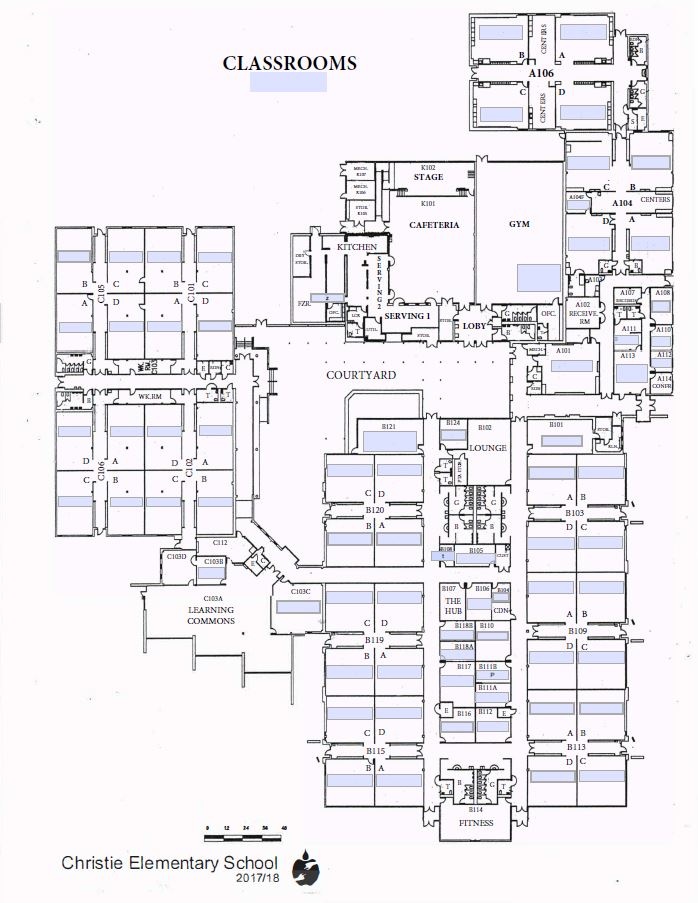          			PLANO, TX 75023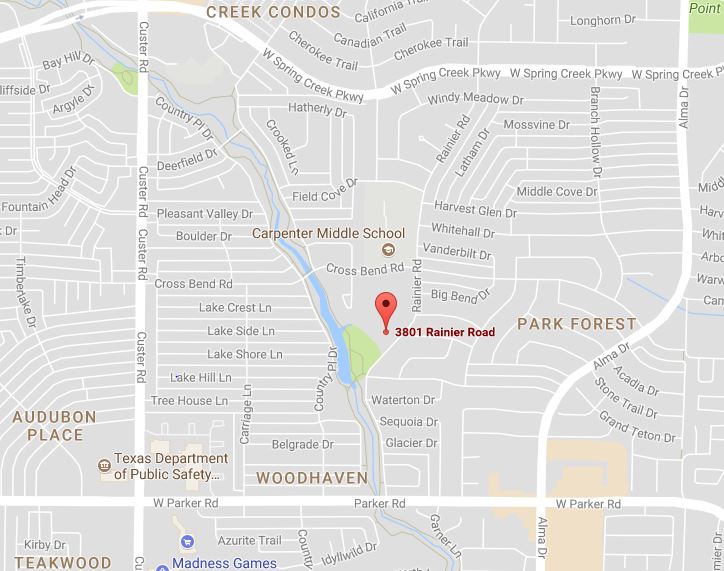 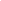 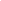 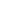 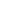 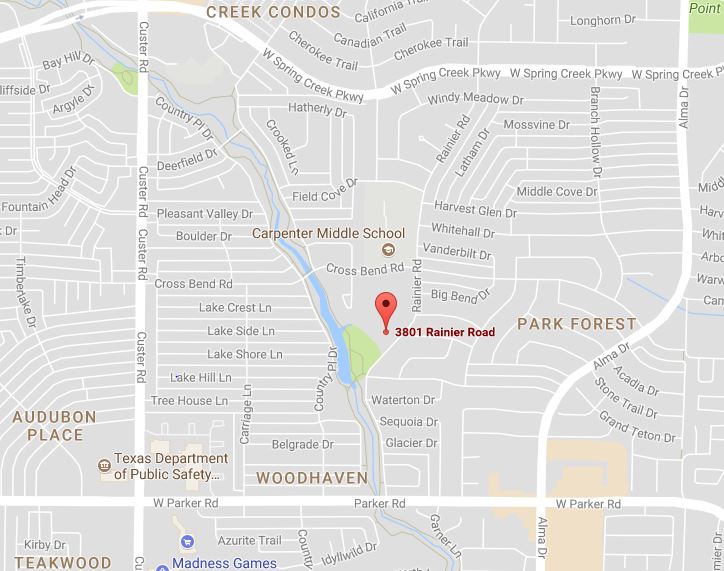 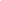 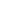 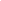 